                от 20  мая 2021 года  № 55О признании утратившим силу решения Сорочинского городского Совета  муниципального образования Сорочинский городской округ Оренбургской области                    от 15.03.2016 года  № 80  «Об установлении платы за предоставление спортивно-оздоровительных услуг муниципальным бюджетным  учреждением дополнительного образования «Детско-юношеская спортивная школа» города Сорочинска Оренбургской области в 2016 году»На основании Федерального закона от 06.10.2003 № 131-ФЗ «Об общих принципах организации местного самоуправления в Российской Федерации», руководствуясь статьей 27 Устава муниципального образования Сорочинский городской округ Оренбургской области, Совет депутатов муниципального образования Сорочинский городской округ Оренбургской области РЕШИЛ: Признать утратившими силу решение  Сорочинского городского Совета  муниципального образования Сорочинский городской округ Оренбургской области от 15.03.2016 года  № 80  «Об установлении платы за предоставление спортивно-оздоровительных услуг муниципальным бюджетным  учреждением дополнительного образования  «Детско-юношеская спортивная школа» города Сорочинска Оренбурсгкой области в 2016 году».2. Установить, что настоящее решение вступает в силу после его официального опубликования в Информационном бюллетене «Сорочинск официальный».3.  Контроль за исполнением настоящего решения возложить на постоянную депутатскую комиссию по вопросам здравоохранения, образования, культуры, физкультуры  и спорта, делам молодежи и социальной защиты населения.Председатель Совета депутатов муниципального образования Сорочинский городской округ Оренбургской области                            С.В. ФильченкоИ.о. главы муниципального образованияСорочинский городской округ – первыйзаместитель главы администрации городскогоокруга по оперативному управлениюмуниципальным хозяйством                                                                                  А.А. Богданов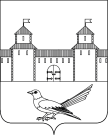 СОВЕТ ДЕПУТАТОВМУНИЦИПАЛЬНОГО ОБРАЗОВАНИЯСОРОЧИНСКИЙ ГОРОДСКОЙ ОКРУГОРЕНБУРГСКОЙ ОБЛАСТИ(VI СЕССИЯ ШЕСТОГО СОЗЫВА)РЕШЕНИЕ